              БАЙОРОК                                                            РАСПОРЯЖЕНИЕ       02 февраль 2023 й.                         № 10-р                      02 февраля 2023 г.О создании штаба оповещения и проведения оборонных мероприятий в сельском поселении Максим-Горьковский сельсовет муниципального района Белебеевский район Республики Башкортоста.          В соответствии с требованием законов РФ от 31.05.96г. №61-ФЗ «Об обороне», от 26.02.97г. №31 ФЗ «О мобилизационной подготовке и мобилизации в РФ», от 28.03.97г. «О воинской обязанности и военной службе», Указа Президента РФ от 01.09.97г. № 1132 «Об утверждении Положения о военных комиссариатах», от 30.12.06 № 852 «Об утверждении Положения о призыве на военную службу по мобилизации», и Решения «СЗ» от 06.03.2018г. №02/СЗ администрации муниципального района Белебеевский район РБ «Об обеспечении мобилизации людских и транспортных ресурсов на территории муниципального района Белебеевский район РБ, и в целях своевременного оповещения, сбора и отправки граждан запаса в ВС РФ по мобилизации».РАСПОРЯЖАЮСЬ:1.	Ответственность за организацию оповещения граждан, пребывающих в запасе возложить на управляющего делами, Солохину Юлию Анатольевну.разработать план проведения оповещения ГПЗ по месту жительства и месту работы, в котором предусмотреть ответственных исполнителей и составить для них соответствующие инструкции, а также выделить помещения и средства связи, План представить мне на утверждениеобеспечить гарантированное и своевременное оповещение граждан, подлежащих призыву на военную службу по мобилизации, а также их явку на мобилизационные мероприятия, проводимые военно - учетным пунктом-	проводить занятия с личным составом штаба оповещения и
гражданами, подлежащих призыву на военную службу по мобилизации2.	Создать на территории сельского поселения Максим - Горьковский
сельсовет штаб оповещения граждан, пребывающих в запасе в следующем
составе:Начальником штаба являюсь лично; Помощник начальника штаба – 1 человек;Технический работник по месту жительства - 1 человек; Технический работник по месту работы - 1 человек; Сопровождающий - 2 человека; Посыльный по месту работы - 1 человек; Посыльный по месту жительства - 3 человека; Начальник группы розыска - 1 человек.3. Штаб оповещения разместить в здании администрации сельского
поселения Максим - Горьковский сельсовет муниципального района
Белебеевский район Республики Башкортостан4. Специалиста первой категории обеспечить транспортом работу штаба оповещения и доставку граждан на ППС в отдел ВК РБ.5. Карточки первичного учета предназначенных граждан хранить в
картотеке по степеням* боевой готовности, в них по командам, в дальнейшей
работе обеспечить систематически (ежемесячно) контроль за ведением
картотеки постоянной ее готовности и оповещению6. Рекомендовать, руководителям организации, находящихся на
территории поселения в период проведения мобилизационных мероприятий
отделом ВК РБ освобождать граждан, имеющих мобилизационные
предписания.7. Данное распоряжение довести до всех исполнителей, привлекаемых
для работы в период выполнения задания отдела ВК РБ по оповещению8.   Распоряжение № 6-р от 27 января 2022 года признать утратившим  силу.Глава Сельского поселения                                                    Н.К. КрасильниковаБашkортостан РеспубликаhыБəлəбəй районы муниципаль районынынМаксим – Горький ауыл советыауыл биләмәhе хакимиәте.Горький ис. ПУЙ ауылы, Бакса урамы,  3Тел.2-07-40 , факс: 2-08-98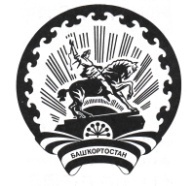 Республика БашкортостанАдминистрация сельского поселения Максим – Горьковский сельсовет муниципального района Белебеевский район 452014, с. ЦУП им. М.Горького, ул. Садовая, д. 3Тел. 2-07-40, факс: 2-08-98